Publicado en Barcelona el 03/03/2021 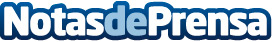  ¿El Coronavirus afecta la fertilidad masculina?La información existente sobre los posibles efectos adversos del virus en la calidad del semen y en la función reproductiva es aún insuficiente. Institut Marquès lleva a cabo un estudio para determinar si la Covid-19 afecta la fertilidad masculina. El centro ha recibido en sus clínicas de Barcelona y Roma centenares de solicitudes de hombres interesados en participar. A los voluntarios se les ofrece un análisis gratuito del semen para saber el estado de su fertilidad, hayan estado o no en contacto el virusDatos de contacto:Mireia FolgueraInstitut Marquès93 285 82 16Nota de prensa publicada en: https://www.notasdeprensa.es/el-coronavirus-afecta-la-fertilidad-masculina Categorias: Medicina Sociedad Cataluña Medicina alternativa Otras ciencias http://www.notasdeprensa.es